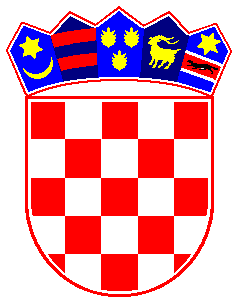  REPUBLIKA  HRVATSKAREPUBLIKE  HRVATSKE               ZAGREB URED PREDSJEDNIKA SUDABroj: 7- Su-45/2023-15U Zagrebu, 21. travnja 2023.OBAVIJEST UZ OGLASo opisu radnog mjesta i podacima o plaći, sadržaju i načinu testiranja - za radno mjesto čistačica - 1 izvršitelj/icaNa temelju članka 4. Uredbe o raspisivanju i provedbi javnog natječaja i internog oglasa u državnoj službi ("Narodne novine", broj 78/17 i 89/19) obavještavaju se kandidati o slijedećem:  Opis poslova: - obavlja poslove čišćenja radnih i drugih prostorija, stepeništa i ulaza u sudsku   zgradu,- održava čistoću namještaja, vrata i prozora i ostale uredske i informatičke opreme u   sudu,- brine o urednosti dvorišta,- skrbi o potrošnom materijalu za održavanje i čistoću prostorija,- pomaže u prenošenju predmeta, lakšeg namještaja i opreme u sudu,- obavlja druge poslove po nalogu voditelja Odjeljka za tehničke i pomoćne poslove i   upravitelja Pisarnice sudske upravePodaci o plaći radnog mjesta:Plaća za radno mjesto čistačice utvrđuje se kao umnožak koeficijenta složenosti poslova radnog mjesta propisanog u članku 4.c. točka 1. Uredbe o nazivima radnih mjesta i koeficijentima složenosti poslova u državnoj službi („Narodne novine“ broj 37/01, 38/01, 71/01, 89/01, 112/01, 7/02 - ispravak, 17/03, 197/03, 21/04, 25/04 - ispravak, 66/05, 131/05, 11/07, 47/07, 109/07, 58/08, 32/09, 140/09, 21/10, 38/10, 77/10, 113/10, 22/11, 142/11, 31/12, 49/12, 60/12, 78/12, 82/12, 100/12, 124/12, 140/12, 16/13, 25/13, 52/13, 96/13, 126/13, 2/14, 94/14, 140/14, 151/14, 76/15, 100/15, 71/18, 15/19, 73/19, 63/21, 13/22, 139/22, 26/23), koja je objavljena na mrežnoj stranici Narodnih novina (www.nn.hr), u vrijednosti 0,631 i osnovice za izračun, uvećano za 0,5% za svaku navršenu godinu radnog staža.Testiranje se sastoji od:razgovora Komisije s kandidatima (intervju).Kandidat koji nije pristupio testiranju više se ne smatra kandidatom u postupku.Razgovor (intervju)Kroz razgovor s kandidatima utvrđuje se interese, profesionalne ciljeve i motivaciju kandidata za rad u državnoj službi. Rezultati razgovora boduju se na isti način kao i testiranje. Svakom pojedinom kandidatu se dodjeljuje određeni broj bodova od 0 do 10. Smatra se da je kandidat zadovoljio na razgovoru, ako dobije najmanje 5 bodova.Nakon provedenog intervjua Komisija utvrđuje rang-istu kandidata prema ukupnom broju bodova ostvarenih na testiranju i razgovoru.Vrijeme i mjesto održavanja razgovora biti će objavljeno naknadno na mrežnoj stranici Visokog trgovačkog suda Republike Hrvatske (https://sudovi.hr/hr/vtsrh). 				VISOKI TRGOVAČKI SUD REPUBLIKE HRVATSKEDostaviti:1. Odsjek za informatičku podršku, radiobjave na mrežnoj stranici suda uz OglasNacrt obavijesti izradila:
Jasna Švigir, ravnateljica sudske uprave